Come ammazzare la moglie o il maritosenza tanti perché20 febbraio - 3 marzo 2024TEATRO VITTORIA - RomaPROMOZIONE SPECIALE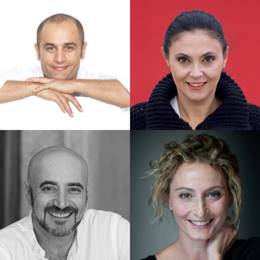 Per info e prenotazioni: scrivete via mail o via whatsapp ai recapiti indicati, precisando nome, cognome, numero dei posti, titolo e data dell'evento.prenotazioni2@altacademy.it - whatsapp 393.9753042di Antonio Amurri - regia di Filippo D’Alessio - musiche Francesco Fiumaracon Marco Cavallaro, Maddalena Emanuela Rizzi, Bruno Governale, Alessandra CavallariLa comicità di Amurri con eleganza prorompe in maniera emblematica, con una vena ironica dissacrante, negli assurdi e divertenti “consigli di reciproca e rapida eliminazione”. Traspaiono in una spietata lente di ingrandimento, vizi e difetti, incomprensioni ed egoismi, nevrosi e comportamenti maniacali di una lunga serie di mogli e di mariti ingombranti, di fronte ai quali non vede altra possibilità che una pronta e spietata eliminazione. Una commedia dall’ umorismo elegante che punta il dito sulla vita di coppia, ne presenta in modo esilarante le dinamiche che caratterizzano a volte inconsapevolmente il vivere quotidiano. Il tutto giocato in uno specchio che riflette in una giovane coppia pronta a sposarsi, umori e pensieri e considerazioni sul tema del matrimonio. Una comicità e tante storie che hanno trovato nella televisione in bianco e nero del carosello il primo “palcoscenico” per tanti spettatori. Lo spettacolo ne ripropone ambienti e stile, muovendo gli attori in un set televisivo degli anni Sessanta in un ping-pong dinamico ed effervescente con il Telefono Amico. PROMOZIONE ALT ACADEMYMartedì, mercoledì e giovedì BIGLIETTO PLATEA 15,00 €Venerdì, sabato e domenica BIGLIETTO PLATEA 21,00 € / BIGLIETTO GALLERIA 16,00 € Orario spettacoliDal martedì al sabato ore 21.00 / mercoledì 28 febbraio ore 17.00 / domenica ore 17.30Il teatro Vittoria ha stipulato una convenzione con il MuoviAmo Parking. I nostri spettatori potranno lasciare l'auto nel parcheggio (custodito e coperto) di via Galvani 57, alle spalle del nuovo mercato di Testaccio, fruendo di uno sconto di un euro. Il buono sconto deve essere richiesto PRIMA dell'inizio dello spettacolo al botteghino del teatro ed andrà inserito nella cassa automatica del parcheggio al momento del ritiro della vettura, unitamente allo scontrino rilasciato al momento dell'ingresso al Roma Parking. Vi raccomandiamo di non chiedere lo scontrino al termine dello spettacolo perché il botteghino avrà già chiuso e non sarà possibile accontentarvi. GraziePer maggiori informazioni sul MuoviAmo Parking: MuoviAmo. tel. 06 64420699